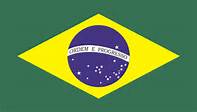 Short Term Exchange: Culture and Sports CAMP – Culture, Tourism and Sports Brazil - District: D4730 - CuritibaMotto: Culture, Tourism and SportsAge: From 14 to 18 years old Attendees: 10 exchange students, 2 from each country. Criteria will be the arrival of the application. The two first from each country will be registered.Lenght: 3 weeksDate: July 17th to August 6th 2016Arrival: July 17th 2016Return: August 6th 2016Arrival at CWB Airport (Afonso Pena Aiport – City of Curitiba)Lodging: Host families and lodging placesProgram The participants will be hosted in Brazilian families to get to know the Brazilian way of living.During their stay they will visit the city, museums, monumental parks.They will be able to have sports activities as play soccer, swimming and capoeira, walking an mountain.Touristic places to visit in Curitiba, the near beach area and country side nearby.Please inform the preferable sports to practice: Soccer, swimming, tennis, basket ballOrganization: 4730 District and Rotary ClubsAbout the City: https://en.wikipedia.org/wiki/CuritibaRules:Attend 1 Rotary Meeting;2 students by country;Submit the Application Form for the Short Term Exchange Program no later than May 30th International Health Insurance for Travelers must be acquired before leaving the home country;The student will be always accompanied by a rotarian.Participation Fee: USD 350. Must be paid in the arrival to the hosting ChairpersonApplication Form must be submitted to:Chairperson Valdineia SpricioEmail: valdineia.de@terra.com.brRoseanne FontanaEmail: roseanne.s.fontana@hotmail.com Copying Anaides OrthEmail: anaidesdistrito4730@gmail.comBe welcome to Brazil D 4730!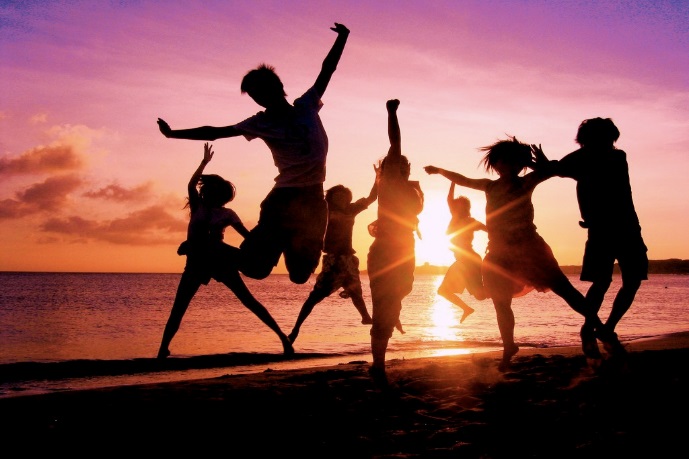 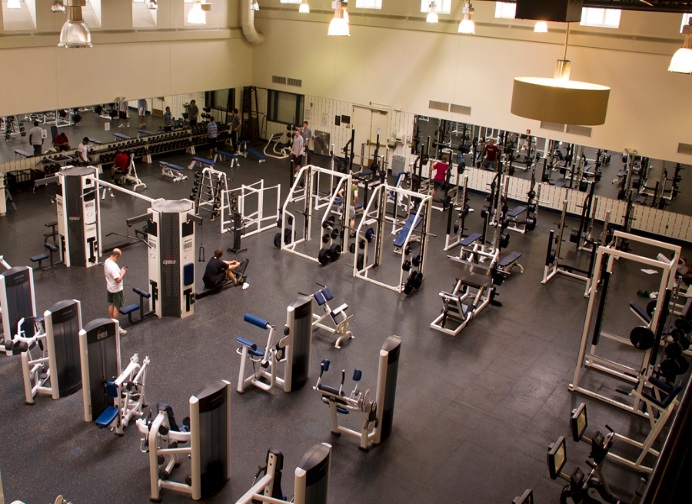 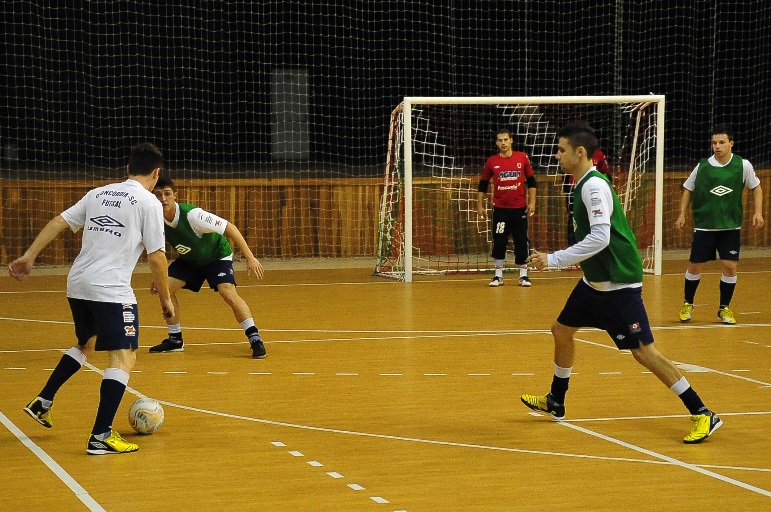 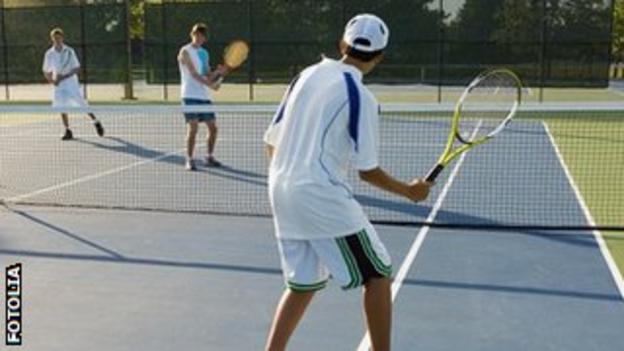 